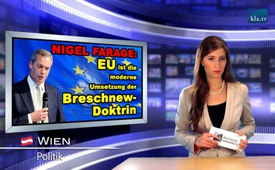 Найджел Фараж: ЕС является современной реализацией доктрины Брежнева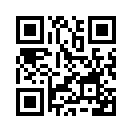 Найджел Фараж, лидер ПНСК, Партии независимости Соединённого Королевства - один из немногих политиков в Европейском Союзе (ЕС), который не боится публично критиковать политику ЕС. В своем выступлении перед парламентом ЕС в Страсбурге 27 октября 2015 года он указывает на то, как мало ЕС выступает за демократию и народную волю.Найджел Фараж, лидер ПНСК, Партии независимости Соединённого Королевства - один из немногих политиков в Европейском Союзе (ЕС), который не боится публично критиковать политику ЕС. В своем выступлении перед парламентом ЕС в Страсбурге 27 октября 2015 года он указывает на то, как мало ЕС выступает за демократию и народную волю. В то время как в каждом кризисе национальная демократия всё менее значима, ЕС приобретает всё больше влияния. Яркими примерами тому являются Италия и Греция, где в 2011 году всенародно избранное руководство, критически настроенное против ЕС, было отставлено. 

И недавним примером является Португалия. 4 октября избиратели отдали большинство своих голосов  левым партиям, которые выступают против мер жесткой экономии, продиктованных Брюсселем, однако об этом практически не упоминалось в средствах массовой информации. Тем не менее, президент Анибал Каваку Сильва отказывается давать поручение сформировать правительство левым партиям. Сильва оправдывается тем, что он не допустит скептиков ЕС к власти. Вместо этого он утвердил правительство меньшинства во главе с Педро Коэльо Пассос, чтобы оно вело правительственные дела в соответствии с ЕС. Для Фаража это новая низшая точка национального права голоса народа в ЕС. 

Страна в ЕС очевидно только тогда имеет демократические права, если она положительно относится к планам ЕС. Если нет, то этих прав она лишается. 

Найджел Фараж отметил, что он и его независимая партия всем этим не удивлены, т.к. Жан-Клод Юнкер, президент Европейской комиссии, совершенно четко объявил, что «не будет демократических выборов против европейских договоров». А министр финансов Германии Вольфганг Шойбле заявил: «Выборы ничего не изменят. Есть правила!» Это подразумевает неизменные установленные цели и положения, от которых авторитарное руководство ЕС не станет отклоняться. 

Фараж назвал это развитие современной "реализацией" доктрины Брежнева. Концептуально это именно то, что в свое время произошло в странах бывшего Советского Союза. 

Но что именно включает в себя доктрина Брежнева? Она была провозглашена 12 ноября 1968 года советским партийным лидером Леонидом Брежневым на 5-м съезде Польской объединенной рабочей партии. Она исходила из "ограниченного суверенитета" социалистических государств и провозглашала право вмешиваться, когда в одном из этих государств социализм стоял бы под угрозой.

Право вмешательства, а также решение о том, угрожает ли что-либо социализму и, следовательно, существует ли предпосылка для вмешательства, должно было быть прерогативой исключительно Советского Союза. Это был основной тезис: "Суверенитет отдельных государств находит свой предел в интересах социалистической общности». На простом языке это означало абсолютную власть советского руководства за счет объявления полной несамостоятельности и, тем самым, лишения власти автономных республик. Подавление восстания в Венгрии и Чехословакии были оправданы этой доктриной.

Свою речь перед Европейским парламентом Найджел Фараж закончил выводом, что в связи с игнорированием воли народа в Италии, Греции и Португалии в настоящее время из доктрины Брежнева можно удалить только лишь слово «социализм» и заменить его на "Европейский Союз", а содержание доктрины в точности соответствует политике ЕС. - Такова была смелая речь Найджела Фаража перед Европейским парламентом на прошлой неделе. 

Насколько, с одной стороны,  с точки зрения европейского народа этот вывод может быть удручающим, настолько, с другой стороны, он преисполнен надежды, глядя на историю Советского Союза. Потому что лишенные самостоятельности и власти советские люди со временем созрели и стали народом со зрелой самоответственностью и, наконец, не позволяют больше водить себя за нос. Это и был конец тоталитарного советского режима.  

Благодаря смелому распространению нашей передачи, вы помогаете ускорять этот процесс созревания в Европейском народе, так что и он не даст лишить себя гражданских прав и отнять у себя власть, но вернёт себе право самостоятельности и суверенитета.от H.M.Источники:http://alles-schallundrauch.blogspot.de/2015/10/eu-ist-die-moderne-umsetzung-der.html

www.youtube.com/watch?v=QBBwhJx11BcМожет быть вас тоже интересует:---Kla.TV – Другие новости ... свободные – независимые – без цензуры ...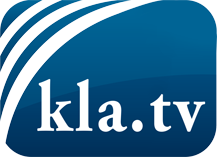 О чем СМИ не должны молчать ...Мало слышанное от народа, для народа...регулярные новости на www.kla.tv/ruОставайтесь с нами!Бесплатную рассылку новостей по электронной почте
Вы можете получить по ссылке www.kla.tv/abo-ruИнструкция по безопасности:Несогласные голоса, к сожалению, все снова подвергаются цензуре и подавлению. До тех пор, пока мы не будем сообщать в соответствии с интересами и идеологией системной прессы, мы всегда должны ожидать, что будут искать предлоги, чтобы заблокировать или навредить Kla.TV.Поэтому объединитесь сегодня в сеть независимо от интернета!
Нажмите здесь: www.kla.tv/vernetzung&lang=ruЛицензия:    Creative Commons License с указанием названия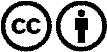 Распространение и переработка желательно с указанием названия! При этом материал не может быть представлен вне контекста. Учреждения, финансируемые за счет государственных средств, не могут пользоваться ими без консультации. Нарушения могут преследоваться по закону.